РОССИЙСКАЯ ФЕДЕРАЦИЯ
САМАРСКАЯ ОБЛАСТЬМУНИЦИПАЛЬНЫЙ РАЙОН БезенчукскийСОБРАНИЕ ПРЕДСТАВИТЕЛЕЙ СЕЛЬСКОГО ПОСЕЛЕНИЯЕкатериновка третьего СОЗЫВАР Е Ш Е Н И Е«19» марта 2020 года                                                                     № 269/66  О внесении изменений в Правила землепользования и застройки сельского поселения Екатериновка муниципального района Безенчукский Самарской области   в  части изменения зоны естественного природного ландшафта (с индексом Р2) на зону застройки индивидуальными жилыми домами (с индексом Ж1), касательно земельного участка в кадастровом квартале 63:12:0401002, утвержденные решением Собрания представителей сельского поселения Екатериновка муниципального района Безенчукский Самарской области от 19.12.2013г. № 138/14В соответствии со статьей 33 Градостроительного кодекса Российской Федерации, пунктом 20 части 1 статьи 14 Федерального закона от 6 октября 2003 года № 131-ФЗ «Об общих принципах организации местного самоуправления в Российской Федерации», с учетом заключения о результатах общественных обсуждений по проекту изменений в Правила землепользования и застройки сельского поселения Екатериновка муниципального района Безенчукский Самарской области от 19.12.2013г. № 138/14, Собрание представителей сельского поселения Екатериновка муниципального района Безенчукский Самарской области Р Е Ш И Л О:   1. Внести  изменения в Правила землепользования и застройки сельского поселения Екатериновка муниципального района Безенчукский Самарской области в  части изменения зоны естественного природного ландшафта (с индексом Р2) на зону застройки индивидуальными жилыми домами (с индексом Ж1), касательно земельного участка  в кадастровом квартале 63:12:0401002, утвержденные решением Собрания представителей сельского поселения Екатериновка муниципального района Безенчукский Самарской области от 19.12.2013г. № 138/14» согласно приложению.2. Опубликовать настоящее Решение в газете «Вестник сельского поселения Екатериновка»,  разместить на официальном сайте администрации сельского поселения Екатериновка в сети Интернет (http://www.admekaterin.ru).        3. Настоящее Решение вступает в силу после их   официального опубликования.Глава сельского поселения Екатериновка                                                                               А.В. ГайдуковПредседатель Собрания представителей  сельского поселения Екатериновка                                           А.В. Апарин                                                                                                      Приложение                                                                 к Решению Собрания представителейсельского поселения Екатериновка                                                        муниципального района Безенчукский                                                                                         Самарской области                                                                       №269/66 от 19.03.2020г.ПРОЕКТПо внесению изменений в Правила землепользования и застройки сельского поселения Екатериновка, утвержденные Решением Собрания Представителей сельского поселения Екатериновка   от 19.12.2013 № 138/14в части изменения зоны естественного природного ландшафта (с индексом Р2) на зону застройки индивидуальными жилыми домами (с индексом Ж1), касательно земельного участка в кадастровом квартале 63:12:0401002, расположенного по адресу: Самарская область, Безенчукский район, с. Владимировка, ул. НабережнаяИзменить зону Р2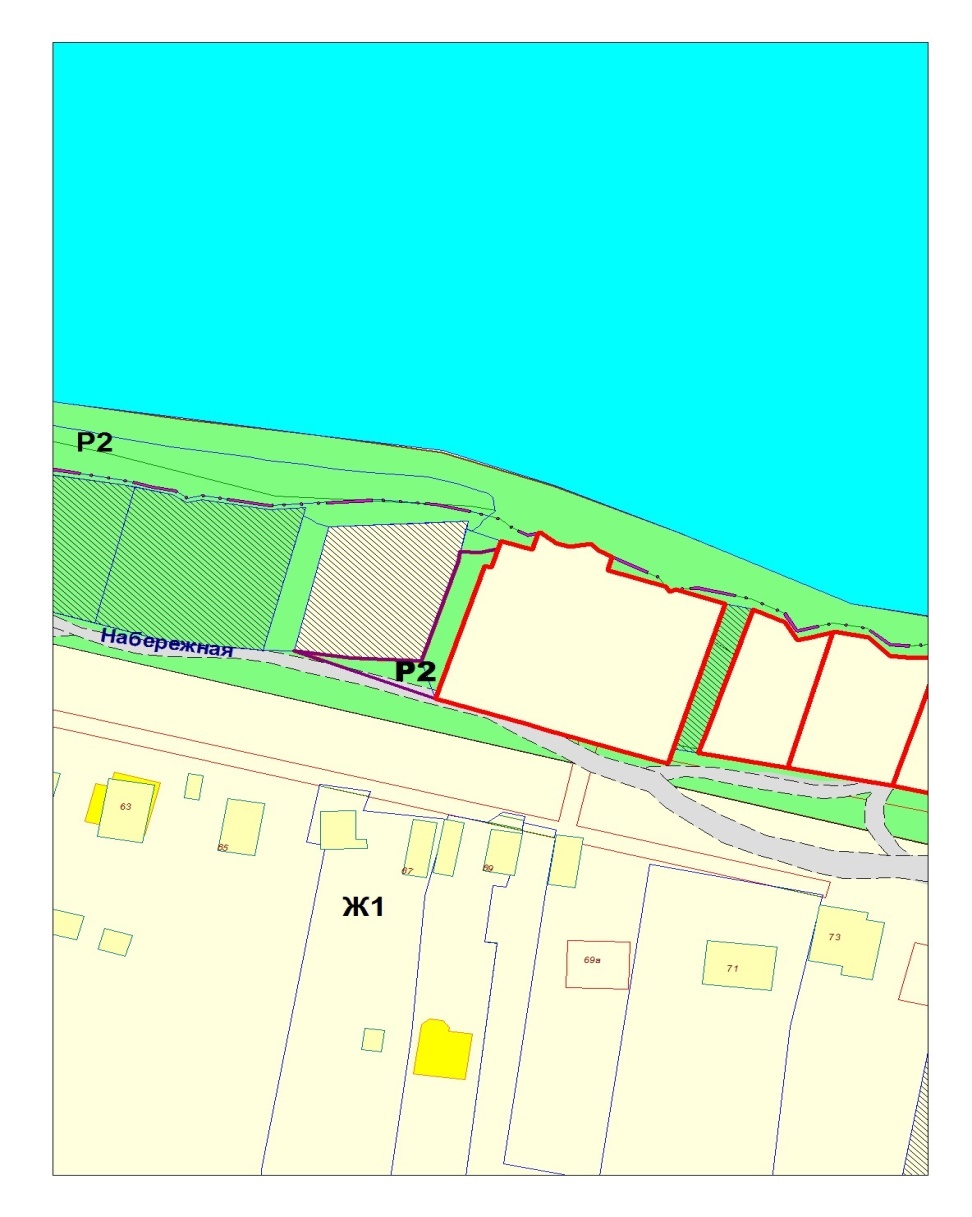 на зону Ж1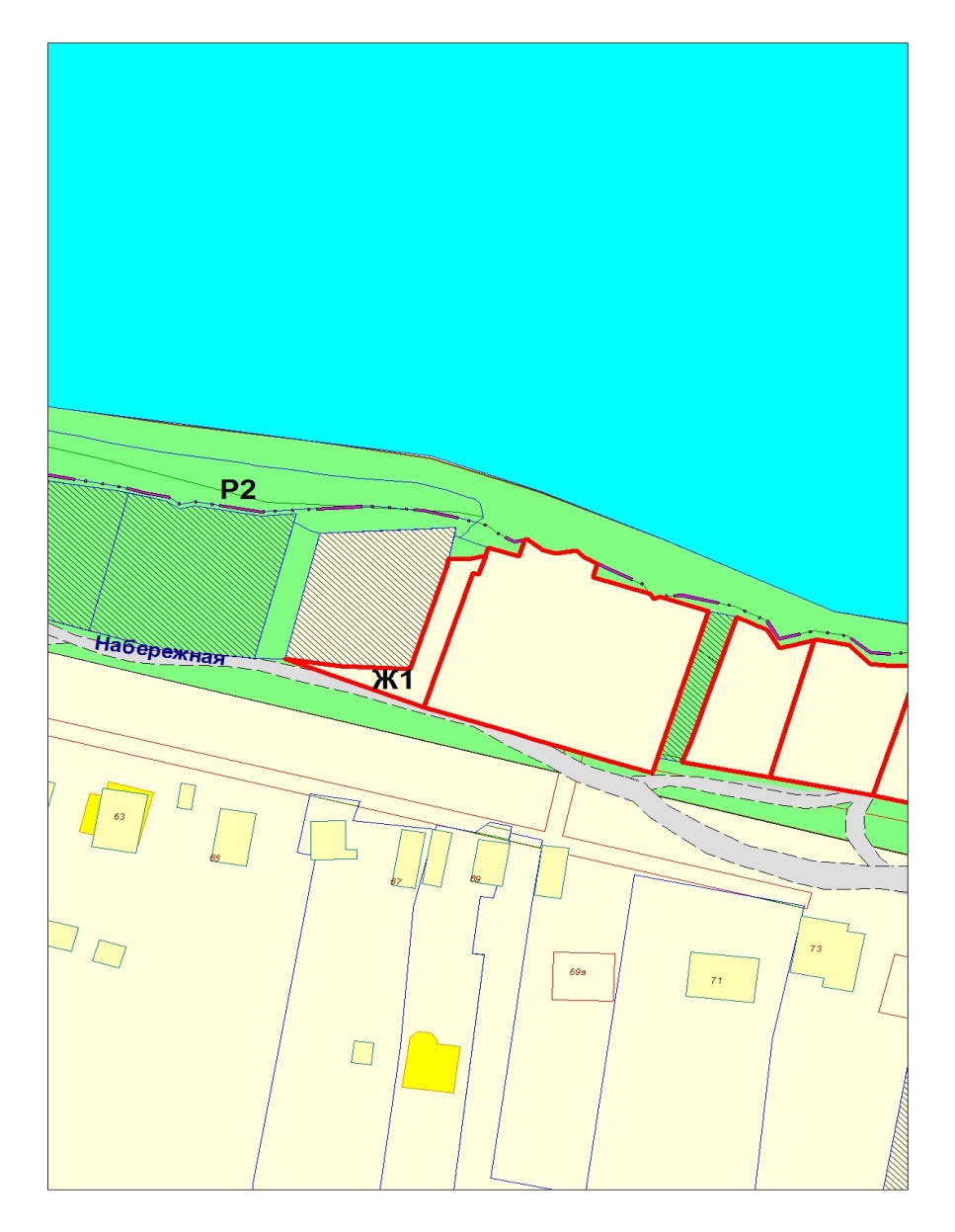 